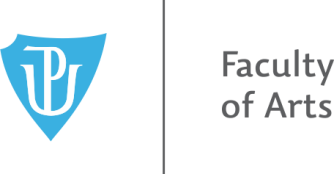 STATE DOCTORAL EXAMINATION REPORT Current title, first and last name of the doctoral student: .........................................................................Subject area of the doctoral study programme: ........................................................................................Doctoral student’s supervisor: ..................................................................................................................Examination Committee Chairperson: ......................................................................................................Examination Committee members: .................................................................................................................................................................................................................................................................................................................................................................................................................................................Questions:*Examination result (please strike out where not applicable):     pass		      	failPlace and date of the examination:                                               Signed by the Examination Committee Chairperson:  Signed by the Examination Committee members:*The vote sheets are part of the doctoral student’s file. People present:Votes for:Votes against:Did not vote:Invalid votes: